ЕПИДЕМИОЛОГИЧНА ОБСТАНОВКА ЗА ОБЛАСТ ДОБРИЧ През периода са регистрирани общо 58 случая на остри заразни заболявания, от които 7 са случаите на грип и остри респираторни заболявания (ОРЗ).Общата заболяемост от грип и ОРЗ за областта е 8,37 %ооо на 10000 души.     Регистрирани остри респираторни заболявания (ОРЗ) по възрастови групи през периода: Има 49 регистрирани случая на заболял от COVID-19; Регистрирани остри заразни болести (ОЗБ) -  51 случая, от които:Въздушно капкови инфекции: 51 случая, от които 2 случая на варицела и 49 случая на COVID-19;На територията на област Добрич през отчетния период няма регистрирани хранителни взривовеДИРЕКЦИЯ „НАДЗОР НА ЗАРАЗНИТЕ БОЛЕСТИ”Направени проверки на обекти в лечебни заведения за болнична и извънболнична медицинска помощ – 1 бр.Извършени са епидемиологични проучвания на регистрирани заразни болести - 51 бр.Лабораторен контрол на противоепидемичния режим  в лечебни заведения за болнична и извънболнична медицинска помощ – 54 проби, от тях 3 нестандартни проби.В отдел Медицински изследвания са изработени 54 проби, от тях 3 нестандартни.През консултативния кабинет по СПИН /КАБКИС/ няма преминали лица. ДИРЕКЦИЯ „МЕДИЦИНСКИ ДЕЙНОСТИ”Извършени са общо 7 броя проверки на лечебни заведения за болнична помощ. Няма установени нарушения. По Наредба №3 от 05.04.2019г. за медицинските дейности извън обхвата на ЗЗО, за които МЗ субсидира лечебните заведения, и за критериите и реда за субсидиране  на лечебните заведения са извършени 5 бр. проверки в ЛЗБП.Издадени заповеди за промяна на състава на ЛКК или промяна часовете за заседания– 1 бр. Приета и обработена- 1 жалба.За периода в РКМЕ са приети и обработени 72 медицински досиета, извършени са 99 справки, изготвени са 167 преписки и 67 бр. МЕД за протокола за ТП на НОИ, проверени са 64 експертни решения (ЕР).ДИРЕКЦИЯ „ОБЩЕСТВЕНО ЗДРАВЕ”Предварителен здравен контрол: 1 експертен съвет  - при РЗИ. Разгледани са 2 проектни  документации, издадени  са  2 становища по процедурите на ЗООС.  Извършени са общо 14 проверки на обекти с обществено предназначение (ООП) в процедура по регистрация, вкл. и по изпълнение на предписания. Регистрирани съгласно Закона за здравето са 10 ООП.  По процедурата за регистрация са издадени 3 отказа и 3 заповеди за спиране експлоатацията на обекти с обществено предназначение.През периода са извършени 150 основни проверки по текущия здравен контрол.Реализираните насочени проверки са общо 134: 50 - във връзка с контрола по тютюнопушенето и рекламата на алкохол; 3 - по сигнали; 80 по осъществяване контрола върху ДДД-мероприятията; 6- по изпълнение на предписания;  7 - в ЗОХ, с проверени 16 лични здравни документации относно спазване изискванията на Наредба № 15/27.06.2006 г. за здравните изисквания към лицата, работещи в тях.Лабораторен контрол:Питейни води: физико-химичен и микробиологичен контрол – 4 проби – съответстват на нормативните изисквания.Във връзка с насочен здравен контрол: физико-химичен контрол – 2 проби питейна вода - не съответстват на нормативните изисквания и физико-химичен и микробиологичен контрол – 3 проби  питейна вода – съответстват на нормативните изисквания.Минерални води: - микробиологичен контрол на минерален местен обществен водоизточник – 1 проба – съответства на нормативните изисквания;  - микробиологичен контрол на минерални водоизточници – 4 проби – съответстват на нормативните изисквания.  Води за къпане:•	Басейни: физико-химичен и микробиологичен контрол – 43 проби, от тях 7 – не съответстват на нормативните изисквания: (1 проба не съответства по физико-химичен показател „перманганатна окисляемост“ и 1 проба по показател „амоняк“; 1 проба – по микробиологични показатели: „Общ коли титър“, Ешерихия коли титър“, Ентерококов  титър“; 3 проби – по микробиологични показатели: „Общ коли титър“, Ешерихия коли титър“ и една проба по микробиологичен показател микробно число.            • Морски води: не са пробонабирани.Козметични продукти: не са пробонабирани.Биоциди и дезинфекционни разтвори: не са пробонабирани.Физични фактори на средата: не са измервани.По отношение на констатираните отклонения от здравните норми са предприети следните административно-наказателни мерки:издадени са общо 10  предписания: 7 за провеждане на задължителни хигиенни и противоепидемични мерки и 3 за спиране експлоатация на обекти с обществено предназначение;издадени са 3 заповеди за спиране експлоатация на обекти с обществено предназначение;съставени са 9 акта за установени административни нарушения, на физически лица.Дейности по профилактика на болестите и промоция на здравето (ПБПЗ) не са провеждани.СЕДМИЧЕН ОТЧЕТ ПО СПАЗВАНЕ ЗАБРАНАТА ЗА ТЮТЮНОПУШЕНЕЗа периода  10.07- 16.07.2020 г. по чл. 56 от Закона за здравето са извършени 46 проверки в 46 обекта (3 обекта за хранене и развлечения, 3 детски и учебни заведения, 1 лечебно и здравно заведение, 37 други закрити обществени места по смисъла на § 1а от допълнителните разпоредби на Закона за здравето, 2 открити обществени места). Констатирани са нарушения на въведените забрани и ограничения за тютюнопушене в закритите и някои открити обществени места. Издадени са 4 бр.  АУАН на физически лицаД-Р СВЕТЛА АНГЕЛОВАДиректор на Регионална здравна инспекция-Добрич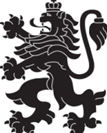 РЕПУБЛИКА БЪЛГАРИЯМинистерство на здравеопазванетоРегионална здравна инспекция-ДобричСЕДМИЧЕН ОПЕРАТИВЕН БЮЛЕТИН НА РЗИ-ДОБРИЧза периода- 10.07- 16.07.2020 г. (29-та седмица)  0-4 г.5-14 г.15-29 г.30-64 г+65 г.общоЗаболяемост %оо13.3-78,37      %ооо